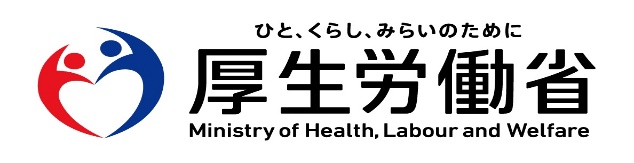 ▲▽▲▽▲▽▲▽▲▽▲▽▲▽▲▽▲▽▲▽▲▽▲▽▲▽▲▽▲▽▲▽▲▽▲▽▲▽▲福島労働局メールマガジン　令和3年8月4日発行日頃より、労働行政の運営につきまして、格別のご理解とご協力を賜り厚く御礼申し上げます。令和３年度より「福島労働局メールマガジン」として配信しています。このメールマガジンでは、当局において前月に報道発表（ホームページ掲載分含む）した資料、労働局等が開催するセミナー等の日程、法改正の概要等の情報を中心にお知らせいたします。なお、詳細につきましては、当局及び厚生労働省ホームページの該当ＵＲＬをご覧ください。▲▽▲▽▲▽▲▽▲▽▲▽▲▽▲▽▲▽▲▽▲▽▲▽▲▽▲▽▲▽▲▽▲▽▲▽▲▽▲【福島労働局からのご案内】　（令和3年7月30日定例報告会で発表しました。）　➡　新型コロナウイルス感染症の影響を受ける労働者、事業主に対する支援措置　　　https://jsite.mhlw.go.jp/fukushima-roudoukyoku/content/contents/000931168.pdf　➡　福島労働局からのお知らせ　　　https://jsite.mhlw.go.jp/fukushima-roudoukyoku/content/contents/000932246.pdf【報道発表】○令和3年7月発表資料NEW　https://jsite.mhlw.go.jp/fukushima-roudoukyoku/houdou_00053.html▶　7/30令和3年3月新規高等学校卒業者の職業紹介状況（令和3年6月末現在）▶　7/30「出張ハローワーク！ひとり親全力サポートキャンペーン」を実施します▶ 7/30令和3年６月分　最近の雇用失業情勢▶ 7/28 「プラチナくるみん認定」「くるみん認定」取得～認定通知書交付式を開催します～  ▶ 7/19 最低賃金法違反被疑事件を書類送検    ▶ 7/1 「ユースエール認定企業」認定通知書交付式を行います【イベント情報】☞　随時更新中です。○令和3年7月発表NEW　　　　　　https://jsite.mhlw.go.jp/fukushima-roudoukyoku/news_topics/event.html▶　7/30 【参加企業決定！】ふくしま合同就職面接会(8/12)を開催します。▶　7/30　「出張ハローワーク！ひとり親全力サポートキャンペーン」を実施します▶　7/30　9月6日（月）企業ミニ面接会を開催します（ナンシン精工(株)）：ハローワーク二本松▶　7/28　ハローワーク郡山で8月12日（木）に「職業訓練＆ジョブ・カード説明会」を開催します。  　　　　 ▶　7/27　令和3年度 第1回「福祉の職場合同就職説明会」が開催されます！  　　　 　▶　7/21　8月25日（水）警備業　職場説明会・個別面談会を開催します（ハローワーク福島） 【重要なお知らせ】 ○「業務改善助成金」 の特例的な要件の緩和・ 拡充を８月から行いますNEW     　 ①対象人数の拡大や助成上限額の引き上げ、②助成対象となる設備投資の範囲の拡大、③４５円コースの新設・同一年度内の複数回申請など使い勝手の向上が図られました。https://www.mhlw.go.jp/content/11200000/000809559.pdf　○雇用調整助成金等の要件緩和についてNEW　　　　 コロナ禍で特に厳しい業況にある中小企業等の雇用維持の取組継続を促す観点から、新型コロナウイルス感染症に係る雇用調整助成金等の特例措置です。　　　　https://www.mhlw.go.jp/stf/r3saichin-kochoukin.html【その他のお知らせ】　　〇労働行政関係助成金のご案内　（令和３年８月現在）NEW　　　　労働行政関係の各種助成金について、一覧表を作成しましたのでご活用ください。　　　　なお、各助成金の問い合わせは、担当所管へお願いします。　　　　https://jsite.mhlw.go.jp/fukushima-roudoukyoku/content/contents/000932792.pdf　　配信しました情報について、貴団体の機関誌、ＨＰなどに掲載いただき、広く会員企業の皆様への周知にご活用いただきたく、よろしくお願いいたします。　　また、ご活用いただきました場合には、下記の該当する番号に〇をつけていただき、このメールでご返信くださいますよう、併せてお願いいたします。１．機関誌に掲載（予定も含む）２．ＨＰに掲載（予定も含む）３．会員にちらしを配付（または同封）（予定も含む）４．その他（　　　　　　　　　　　　　　　　　　　　　　　　　　　　　　）今後も当局から様々な情報を提供させていただきますので、引き続き、広報にご協力くださいますよう、よろしくお願いいたします。次回は９月上旬に配信予定です。※※※※※※※※※※※※※※※※※※※※※※※※※※※※※※※※※※福島労働局雇用環境・均等室（担当：佐藤）　〒９６０－８０２１　福島市霞町１－４６　電話　０２４－５３６－２７７７、FAX　０２４－５３６－４６５８※※※※※※※※※※※※※※※※※※※※※※※※※※※※※※※※※※